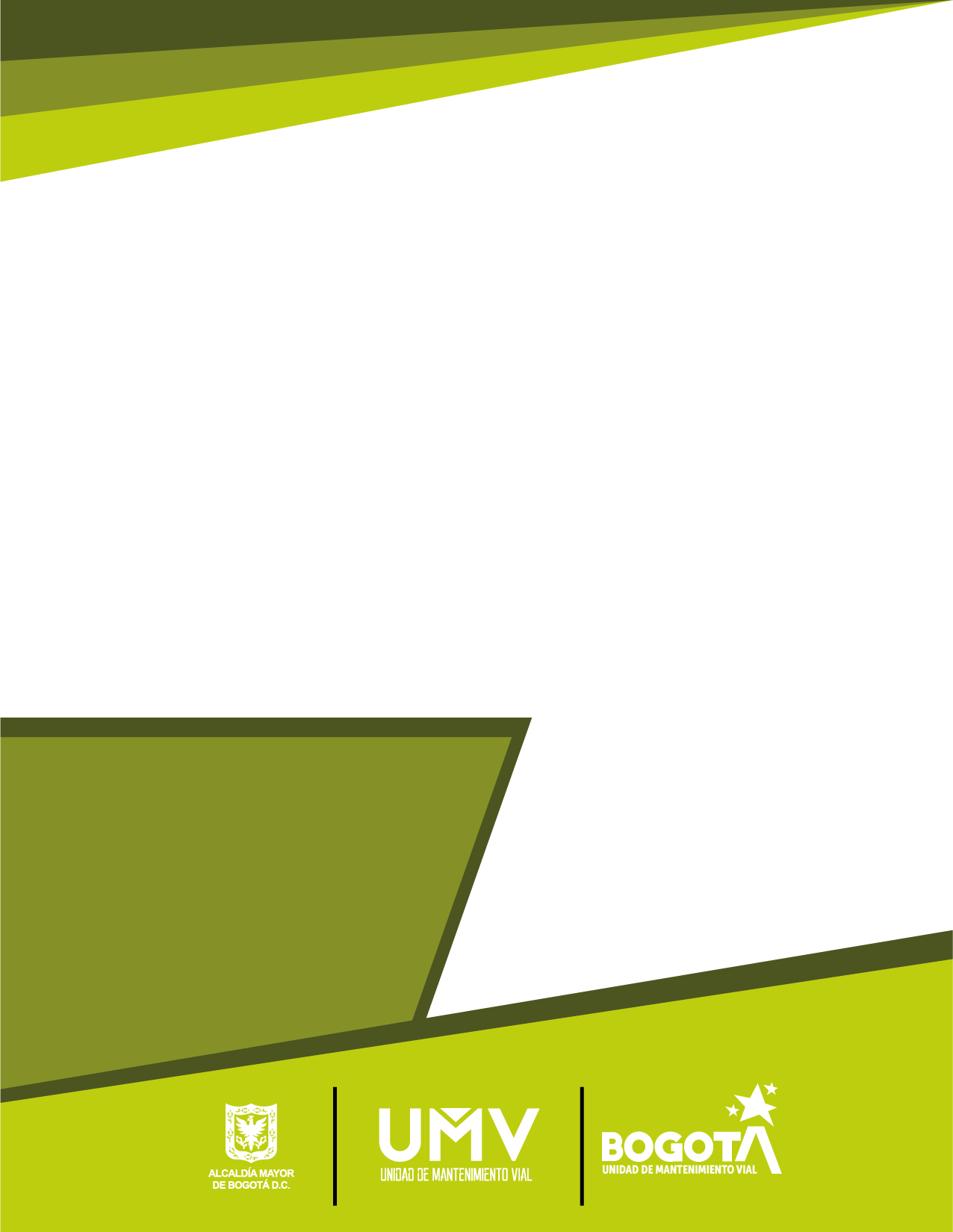 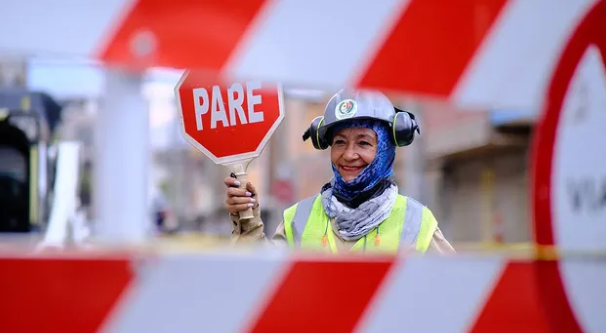 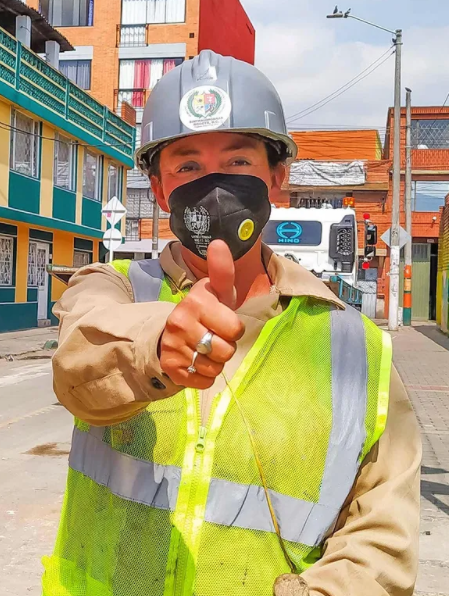 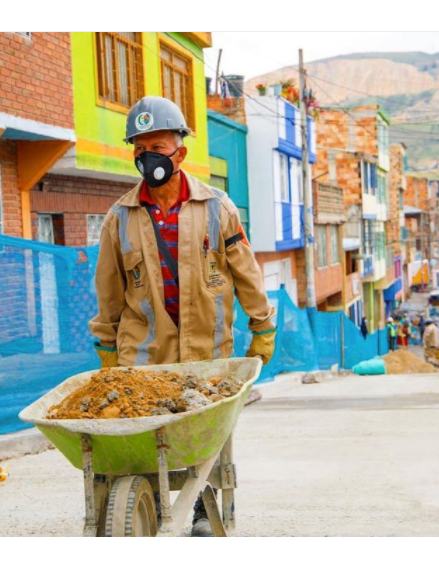 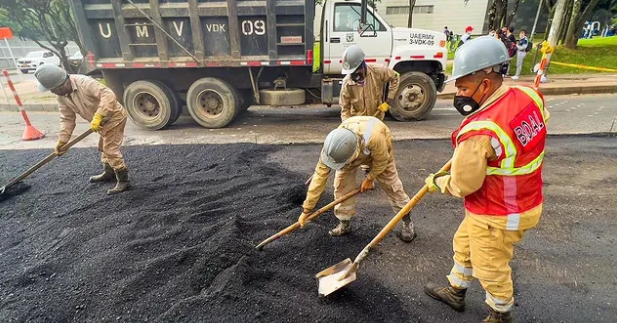 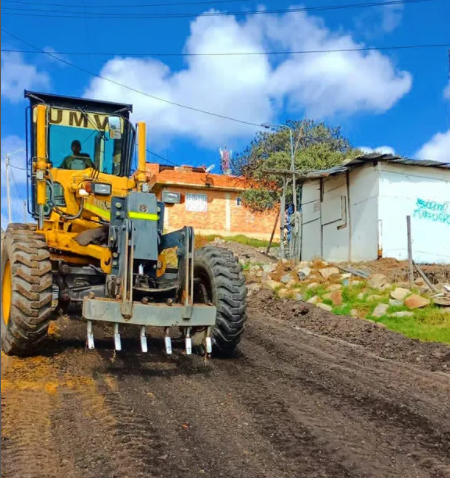 INTRODUCCIÓNLa Unidad Administrativa Especial de Rehabilitación y Mantenimiento Vial - UAERMV presenta en el siguiente documento el informe de gestión por localidades, así como los resultados alcanzados para lograr el cumplimiento de los objetivos institucionales y las metas trazadas a través del Plan de Desarrollo para la vigencia 2021.El Informe de Gestión incluye el cumplimiento de las metas y los segmentos intervenidos por localidad que permiten evidenciar los resultados alcanzados en el desarrollo del objeto y las funciones establecidas por el artículo 95 del Acuerdo 761 de 2020 que modificó el artículo 109 del Acuerdo 257 de 2006.La Unidad Administrativa Especial de Rehabilitación y Mantenimiento Vial, en adelante “la UAERMV” o la “Unidad”, mediante el Acuerdo 257 de 2006 en el artículo 109 modificado por el Acuerdo 761 de 2020, artículo 95 menciona la naturaleza jurídica, objeto y funciones:“…La Unidad Administrativa Especial de Rehabilitación y Mantenimiento Vial está organizada como una Unidad Administrativa Especial del orden distrital del Sector Descentralizado, de carácter técnico, con personería jurídica, autonomía administrativa y presupuestal y con patrimonio propio, adscrita a la Secretaría Distrital de Movilidad. Tiene por objeto programar y ejecutar las obras necesarias para garantizar la rehabilitación y el mantenimiento periódico de la malla vial local, intermedia y rural; así como la atención inmediata de todo el subsistema de la malla Vial cuando se presenten situaciones que dificulten la movilidad en el Distrito Capital...La Unidad Administrativa Especial de Rehabilitación y Mantenimiento Vial en desarrollo de su objeto institucional tendrá las siguientes funciones:Programar, realizar el seguimiento a la programación e información, y ejecutar los planes y proyectos de rehabilitación y mantenimiento de la malla vial intermedia, local y rural construidas y ejecutar las acciones de mantenimiento que se requieran para atender situaciones que dificulten la movilidad en la red vial de la ciudad.Suministrar la información para mantener actualizado el Sistema de Gestión de la Malla Vial del Distrito Capital, con toda la información de las acciones que se ejecuten.Atender la construcción y desarrollo de obras específicas que se requieran para complementar la acción de otros organismos y entidades del Distrito.Ejecutar las obras necesarias para el manejo del tráfico, el control de la velocidad, señalización horizontal y la seguridad vial, para obras de mantenimiento vial, cuando se le requiera.Ejecutar las acciones de adecuación y desarrollo de las obras necesarias para la circulación peatonal, rampas y andenes, alamedas, separadores viales, zonas peatonales, pasos peatonales seguros y tramos de ciclorrutas cuando se le requiera.Ejecutar las actividades de conservación de la cicloinfraestructura de acuerdo con las especificaciones técnicas y metodologías vigentes y su clasificación de acuerdo con el tipo de intervención y tratamiento requerido (intervenciones superficiales o profundas).Parágrafo 1. En el caso de las intervenciones para mejoramiento de la movilidad de la red vial arterial, éstas deberán ser planeadas y priorizadas de manera conjunta con el Instituto de Desarrollo Urbano.Parágrafo 2. Las obras a las que hacen mención los literales c, d y e responderán a la priorización que haga la Secretaría Distrital de Movilidad y deberán cumplir con las especificaciones técnicas establecidas por esta y/o por el Instituto de Desarrollo Urbano cuando no existan las especificaciones técnicas requeridas. Así mismo la Secretaría Distrital de Movilidad regulará lo pertinente frente a las características de los proyectos de acuerdo a la escala de intervención.Parágrafo 3. La Unidad Administrativa Especial de Rehabilitación y Mantenimiento Vial podrá suscribir convenios y contratos con otras entidades públicas y empresas privadas para prestar las funciones contenidas en el presente artículo.
Es necesario recordar que el 11 de junio de 2020 se expidió el Acuerdo No. 761 “Por medio del cual se adopta el Plan de desarrollo económico, social, ambiental y de obras públicas del Distrito Capital 2020-2024 “Un nuevo contrato social y ambiental para la Bogotá del siglo XXI” el mencionado Plan rige hasta la expedición del Plan de Desarrollo de la siguiente administración.En la actualidad, la UAERMV cuenta con 4 proyectos de inversión orientados al Plan de Desarrollo Distrital, dentro de los cuales el proyecto misional es el siguiente: Proyecto 7858: Conservación de la Malla Vial Distrital y Cicloinfraestructura de BogotáFigura No. 1. Meta en malla vial local.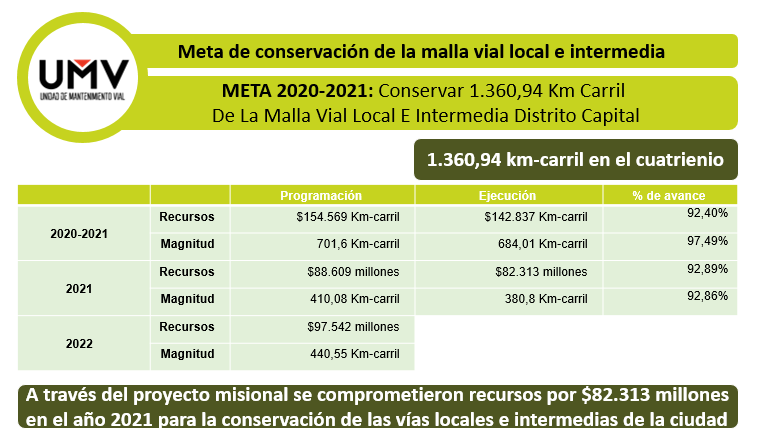 Fuente: Plan de Desarrollo Distrital “Un nuevo contrato social y ambiental para la Bogotá del siglo XXI”.La UAERMV, con el propósito de fortalecer los mecanismos de participación ciudadana, en el ciclo de la gestión pública de evaluación y control en el marco de los procesos de rendición de cuentas Local y Distrital, que permite dar a conocer los resultados de la Entidad en la vigencia determinada presenta este informe de gestión para la localidad de Engativá. A continuación, se relacionan los resultados de las intervenciones realizadas por cada meta de intervención en la localidad.RESULTADOS DE LAS INTERVENCIONES 2021 El Plan de Desarrollo Distrital “Un nuevo contrato social y ambiental para la Bogotá del Siglo XXI” 2020-2024”, está organizado en torno a Propósitos, Programas y Proyectos. Alrededor de esta estructura se deben articular las acciones de todas las entidades distritales. En cuanto a su acción misional, la Unidad de Mantenimiento Vial se articula dentro del Propósito 4: Hacer de Bogotá Región un modelo de movilidad multimodal, incluyente y sostenible y dentro del programa 49: Movilidad segura, sostenible y accesible. Estos lineamientos se materializan en el proyecto de inversión 7858 – Conservación de la Malla Vial Distrital y Cicloinfraestructura de Bogotá- El proyecto tiene como fin la conservación de la Malla vial y la Cicloinfaestructura en el Distrito Capital, para lo cual adelanta actividades como el constante diagnóstico de la malla vial local para actualizar el inventario asociado a éste tipo de malla. Dentro de las intervenciones se encuentra el mantenimiento y la rehabilitación de vías. Adicionalmente, de acuerdo con las nuevas funciones se generó el nuevo proyecto misional 7903 - Apoyo a la adecuación y conservación del espacio público de Bogotá, enmarcado en el propósito 2: cambiar nuestros hábitos de vida para reverdecer a Bogotá y adaptarnos y mitigar la crisis climática, y el programa 33 denominado: más árboles y mejor espacio público.El subsistema vial de la ciudad de Bogotá está conformado por la malla vial troncal, arterial, intermedia y local. La malla vial arterial y troncal brinda movilidad y conecta la ciudad con la región y con el resto del país, la malla vial intermedia sirve como vía conectante de la malla vial arterial dando fluidez al sistema vial general, y la local conformada por los tramos viales cuya principal función es la de permitir la accesibilidad a las unidades de vivienda. En cuanto al espacio público, la UAERMV presta apoyo en su conservación, de acuerdo con las solicitudes que recibe de otras entidades distritales.Para cumplir con su labor misional, la UAERMV cuenta con 4 plantas de producción de mezclas asfálticas en frío y en caliente, concretos hidráulicos, adicionalmente controla la calidad de los insumos, maquinaria, equipos y los productos necesarios para la intervención de las vías de Bogotá.Desde la expedición del plan de desarrollo de la actual administración, la UAERMV adquiere nuevas funciones que le permiten actuar de forma directa sobre la cicloinfraestructura, la malla vial rural y algunas infraestructuras de espacio público complementario del sistema vial, con el fin de mejorar y garantizar la movilidad de la ciudad.En el siguiente cuadro se muestran las metas misionales de la Entidad y su ejecución para el año 2021.Tabla No. 1. Metas de intervención misionales de la EntidadFuente: SEGPLAN, SDP, 2022.De acuerdo con la tabla anterior se puede observar que las metas de conservación de malla vial intermedia, local y arterial no se cumplieron a un 100%. Lo anterior, debido a cambios en la programación de la meta (que se ampliaron durante el 2021), a dificultades en la ejecución de grandes obras como la calle 13 y a dificultades en los insumos y producción de mezclas asfálticas y concreto. Sin embargo, como se puede observar, las metas de intervención en cicloinfraestructura y malla vial rural se sobrepasaron. Adicionalmente, en la mayoría de las metas la Entidad se encuentra cerca del 50% de lo programado en el plan de desarrollo. Tabla No. 2. Metas de intervención Proyecto 7858 Recuperación, Rehabilitación y Mantenimiento Vial.Fuente: INFORME DE INVERSION SEGPLAN A CORTE 31-12-2021.En la tabla anterior podemos ver cómo la ejecución presupuestal estuvo en 100% en 3 de las 5 metas de intervención. A continuación, se detallará el avance por las metas del proyecto misional para la localidad de Engativá durante el año 2021:Rehabilitación y mantenimiento en malla vial intermedia y local para las localidades de la ciudad:Entre el 1° de enero y el 31 de diciembre de 2021, se conservaron 380,8 km de impacto distribuidos así:Tabla No. 3. Conservación de la malla vial local e intermedia.
Fuente: Gerencia de Intervención – UAERMVPara la localidad de Engativá se conservaron 52.06 Km-carril de impacto mediante esta estrategia tapando 28.158 huecos. Para realizar estas labores la UAERMV destinó $10,293,067,845 en la vigencia 2021 de los cuales se ejecutaron  $9,647,603,748 es decir el  93.7% de los recursos.Para identificar los segmentos viales a intervenir en la ciudad, la Subdirección Técnica de Mejoramiento de la Malla Vial Local utiliza un modelo de priorización que tiene en cuenta 3 dimensiones: social, económica y técnica, que incluyen 6 criterios: población, peticiones de la ciudadanía, conectividad, infraestructura social, infraestructura económica y características de la infraestructura vial, lo anterior con el fin de destinar estratégicamente los limitados recursos para la intervención de vías.Conservación de malla vial arterialComo parte de sus funciones, la UAERMV realiza el apoyo a las entidades del sector, de acuerdo con sus solicitudes para intervenir segmentos de la malla vial arterial y troncal que requieren de acciones puntuales y urgentes para garantizar el flujo vehicular y la movilidad de la ciudad. A partir de estas acciones, se obtuvieron los siguientes resultados por localidad:Tabla No. 4. Resultados intervención en malla vial arterial.Fuente: Gerencia de Intervención – UAERMVEs importante precisar que, en la Localidad de Engativá, se han intervenido 0.16 Km-carril de intervención en la malla vial arterial y se han tapado 556 huecos durante el 2021. Conservación de cicloinfraestructurasEn la localidad de Engativá durante el 2021 no se realizaron labores de conservación de cicloinfraestructuras, de acuerdo con las solicitudes hechas por la Secretaría Distrital de Movilidad.Apoyo a la adecuación y conservación del espacio público de la ciudadEn la localidad de Engativá durante la vigencia 2021 no se realizaron labores de adecuación y conservación del Espacio Público, de acuerdo con las solicitudes hechas a la Entidad por parte del sector movilidad. Conservación de la malla vial ruralEn la vigencia 2021 no se realizaron labores de conservación de la malla vial rural de la localidad. Tabla No.5. Resultados Intervención 2020 ente: Gerencia de Intervención – UAERMV.Con corte a 31 de diciembre de 2021 se taparon 220.339 huecos en la malla vial local e intermedia de las diferentes localidades del Distrito Capital. Así mismo, para la malla vial arterial se han tapado 63.010 huecos. INTERVENCIONES EN LA LOCALIDAD DE ENGATIVÁPara la Localidad de Engativá, como se mencionó anteriormente, se han recuperado 52.06 Km-carril de impacto y se han tapado 28.158 huecos asociados a la malla vial local. Asimismo, se han recuperado 0.16 Km-carril de impacto y se han tapado 556 huecos en la malla vial arterial. Finalmente, se registran 325 segmentos intervenidos tanto de la malla vial y en el espacio público de Engativá en 55 barrios de la localidad que cubren 9 UPZ, con esta labor se beneficiaron 754.716 habitantes de Engativá.A continuación, se encuentra la matriz que contiene el barrio, UPZ y dirección exacta en donde se han realizado las intervenciones para esta localidad:Tabla No 6 Intervenciones de la Localidad de Engativá Fuente: Gerencia de Intervención, UAERMV, 2022.IV. GLOSARIOParcheo: el proceso de reparación en pequeñas áreas fracturadas de las carpetas asfálticas. La reparación de la carpeta asfáltica se realiza usando mezcla asfáltica en frío o en caliente. (IDU-ET-570-11).Bacheo: la reconformación, el reemplazo o adición de material de base o subbase granular subyacente a la carpeta deteriorada cuando sea necesario. La reparación de la carpeta asfáltica se realiza usando mezcla asfáltica en frío o en caliente. (IDU-ET-570-11).Cambio de carpeta: es el proceso por el cual se retira la carpeta asfáltica existente y se reemplaza con mezcla asfáltica.Sello de fisuras: es el proceso mediante el cual se sellan fisuras y grietas, con asfalto destinado para esta actividad.Fresado estabilizado: es una solución rápida, económica y ambiental, que se lleva a cabo mediante la colocación de una carpeta provisional, de material reciclado de asfalto estabilizado con emulsión, sobre un material de afirmado.Limpieza y sello de juntas: es una actividad que tiene como fin obtener una superficie limpia, libre de polvo o humedad, o de cualquier otro material que impida la adherencia del material de sello.Cambio de losas: es el proceso mediante el cual se cambian losas de concreto hidráulico fracturadas.Cambio de adoquines: es el proceso mediante el cual se cambian adoquines deteriorados o fracturados.CIV: código de identificación vial.Kilómetro-carril de impacto: es un indicador que mide el beneficio de las intervenciones en los segmentos viales, es decir, la mejora en la movilidad luego que un segmento vial es intervenido ya sea en su totalidad o parcialmente; esta intervención logra dar movilidad en buenas condiciones de circulación a todo el CIV. En este caso, el Km-carril de impacto es el correspondiente al área total de cada CIV intervenido.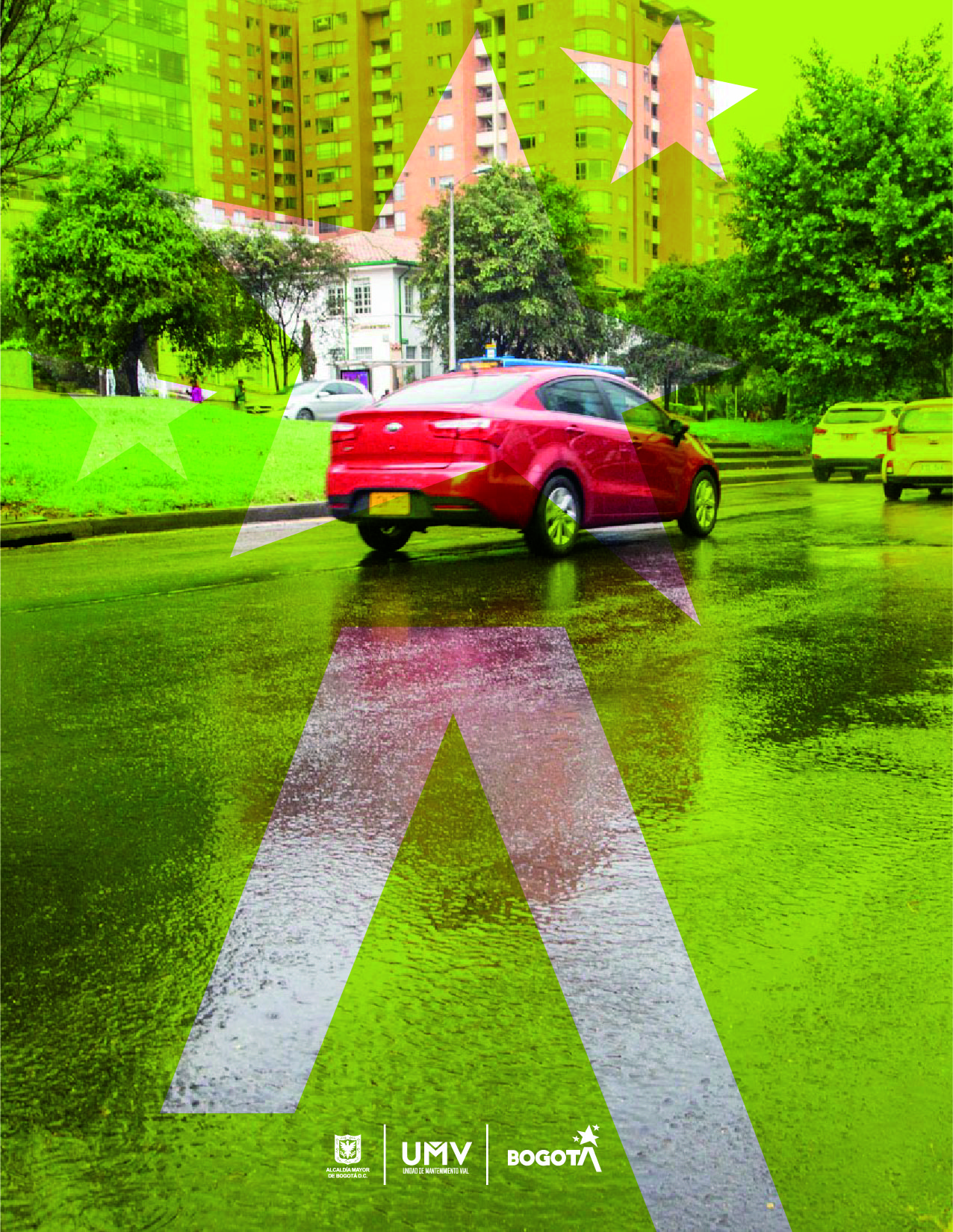 Metas proyecto 7858 - Conservación de la Malla Vial Distrital y Cicloinfraestructura de BogotáProgramado 2021Ejecutado 2021% Avance% Avance PDDConservar y rehabilitar 1.360,94 Km-carril de malla vial local e intermedia410,08380,893%44,84%Conservar 80 Km-carril de malla vial arterial2019,5498%42,1%Conservar 79 Km de ciclorrutas25,527,53108%52,6%Mantenimiento de 34 Km-carril de malla vial rural 77,18103%30,9%Meta proyecto 7903 Apoyo a la adecuación y conservación del espacio público de BogotáMeta proyecto 7903 Apoyo a la adecuación y conservación del espacio público de BogotáMeta proyecto 7903 Apoyo a la adecuación y conservación del espacio público de BogotáMeta proyecto 7903 Apoyo a la adecuación y conservación del espacio público de BogotáMeta proyecto 7903 Apoyo a la adecuación y conservación del espacio público de BogotáIntervenir 100.000 m2 de espacio público de la ciudad30.00031.259,6104%31,2%Metas proyecto 7858 - Conservación de la Malla Vial Distrital y Cicloinfraestructura de BogotáProgramado 2021Ejecutado 2021% Conservar y rehabilitar 1.360,94 Km-carril de malla vial local e intermedia$88.609$82.31392,89%Conservar 80 Km-carril de malla vial arterial$17.030$17.030100%Conservar 79 Km de ciclorrutas$12.571$12.571100%Mantenimiento de 34 Km-carril de malla vial rural $7.651$7.651100%Meta proyecto 7903 Apoyo a la adecuación y conservación del espacio público de BogotáMeta proyecto 7903 Apoyo a la adecuación y conservación del espacio público de BogotáMeta proyecto 7903 Apoyo a la adecuación y conservación del espacio público de BogotáMeta proyecto 7903 Apoyo a la adecuación y conservación del espacio público de BogotáIntervenir 100.000 m2 de espacio público de la ciudad$4.008$3.45686,22%N°LOCALIDADKm de impacto1Usaquén25,012Chapinero 20,093Santafé7,284San Cristóbal9,355Usme 5,786Tunjuelito 3,357Bosa11,278Kennedy49,19Fontibón18,2210Engativá52,0611Suba73,0512Barrios Unidos17,1213Teusaquillo15,8914Mártires9,6415Antonio Nariño4,7116Puente Aranda32,5917La Candelaria2,1118Rafael Uribe Uribe12,8419Ciudad Bolívar11,3420Sumapaz0TOTALTOTAL380,8N°LOCALIDADKm-carril de IntervenciónHuecos1 Usaquén9,0832.2052 Chapinero 1,885.6183 Santafé0,298704 San Cristóbal0,072545 Usme 0,144966 Tunjuelito 0,0007 Bosa0,0248 Kennedy1,133.6859 Fontibón2,728.82710 Engativá0,1655611 Suba1,946.64012 Barrios Unidos0,391.28513 Teusaquillo0,3365214 Mártires0,0718015 Antonio Nariño0,01616 Puente Aranda0,521.73217 La Candelaria0,00018 Rafael Uribe Uribe0,00019 Ciudad Bolívar0,79020 Sumapaz0,000TOTALTOTAL19,5463,010Intervenir 1.370 km. carril de malla vial de la ciudadIntervenir 1.370 km. carril de malla vial de la ciudadIntervenir 1.370 km. carril de malla vial de la ciudadIntervenir 1.370 km. carril de malla vial de la ciudadIntervenir 1.370 km. carril de malla vial de la ciudadIntervenir 1.370 km. carril de malla vial de la ciudadIntervenir 1.370 km. carril de malla vial de la ciudadIntervenir 1.370 km. carril de malla vial de la ciudadIntervenir 1.370 km. carril de malla vial de la ciudadIntervenir 1.370 km. carril de malla vial de la ciudadConservar 60 Km de cicloinfraestructuraIntervenir 100.000 Metros2 De Espacio PublicoPROGRAMADO MALLA VIAL LOCAL
 (KM-CARRIL CONSERVACIÓN)TOTAL INTERVENCIÓN MALLA VIAL LOCALAVANCE POR LOCALIDAD INFRAESTRUCTURA Y GESTIÓN DEL TRÁNSITO
 (HUECOS)Conservar 80 Kilómetros-Carril de la malla vial arterial Conservar 80 Kilómetros-Carril de la malla vial arterial Mejorar 34 km-carril de vías RuralesConservar 60 Km de cicloinfraestructuraIntervenir 100.000 Metros2 De Espacio PublicoLOCALIDAD NLOCALIDADZONA(KM-CARRIL CONSERVACIÓN)(KM-CARRIL CONSERVACIÓN)%(NÚMERO DE HUECOS)(KM-CARRIL INTERVENCIÓN)(NÚMERO DE HUECOS)(KM-C INTERVENCIÓN)(KM-LINEAL)METRO 21 Usaquén1                          23,12 25,01108%11.9559,0832.2050,000,00755,62 Chapinero 2                          10,55 20,09190%11.5221,885.6180,000,0016084,43 Santafé3                            3,34 7,28218%4.1720,298700,000,000,04 San Cristóbal4                            7,63 9,35123%3.6620,072540,000,000,05 Usme 4                          15,05 5,7838%3880,144960,000,000,06 Tunjuelito 4                            3,34 3,35100%2.5190,0000,002,170,07 Bosa5                          10,62 11,27106%2.9050,0240,000,93107,68 Kennedy5                          42,94 49,10114%25.7721,133.6850,009,724911,69 Fontibón3                          13,53 18,22135%10.3082,728.8270,003,578295,410 Engativá2                          56,93 52,0691%28.1580,165560,000,000,011 Suba1                          63,98 73,05114%45.0081,946.6400,005,88266,312 Barrios Unidos2                          11,97 17,12143%16.2150,391.2850,000,000,013 Teusaquillo2                          12,94 15,89123%6.1060,336520,000,00738,814 Mártires3                            7,19 9,64134%9.9630,071800,000,000,015 Antonio Nariño3                            4,15 4,71113%2.0640,0160,000,000,016 Puente Aranda3                          30,16 32,59108%27.1480,521.7320,003,480,017 La Candelaria3                            0,91 2,11232%1.4500,0000,000,000,018 Rafael Uribe Uribe4                          10,17 12,84126%7.7200,0000,000,000,019 Ciudad Bolívar4                            9,95 11,34114%3.3040,7907,181,780,0DISTRITAL                          71,61 0,000%00,0000,000,000,0TOTALTOTALTOTAL410,08380,8093%220.33919,5463.0107,1827,5331.159,6CIVUPZBarrioTipo de IntervenciónEje VialTramo InicialTramo FinalKm Carril Conservación 
Km CKm LinealKm Carril Intervención / Acumulado año 
Km CLongitud Bicicarril 
SHPTOTAL ÁREA INTERVENIDA 
(m2)No. HUECOS INTERVENIDOS ACTUALIZADOS10007838LAS FERIASLAS FERIASMantenimientoKR 69BCL 77CL 780,240,000,120,00407,6040810009725SANTA CECILIANORMANDIAMantenimientoKR 71CL 50CL 510,150,000,010,0034,403410009707SANTA CECILIANORMANDIAMantenimientoKR 71CL 51CL 520,190,000,040,00123,1912310009682SANTA CECILIANORMANDIAMantenimientoKR 71CL 52CL 52A0,160,000,100,00352,6335210008698SANTA CECILIAEL REALMantenimientoAK 72CL 64HCL 650,330,000,000,0015,201510004580MINUTO DE DIOSLOS CEREZOSMantenimientoAK 86DG 82BISCL 82ABIS0,440,000,020,0060,646110004692GARCES NAVASSAN ANTONIO ENGATIVARehabilitación CL 68CKR 107ABISKR 107B0,060,000,060,00209,05010004750GARCES NAVASSAN ANTONIO ENGATIVAMantenimientoKR 107ABISDG 68BCL 68C0,040,000,020,0078,16010000128BOLIVIAEL CORTIJOMantenimientoCL 81KR 116AKR 116B0,130,000,030,0093,219310000127BOLIVIAEL CORTIJOMantenimientoKR 116ACL 81CL 820,270,000,030,00105,5010610010088BOLIVIAEL CORTIJOMantenimientoKR 116ACL 82CL 83A0,460,000,030,0098,009910010062BOLIVIAEL CORTIJOMantenimientoKR 116ACL 83ACL 860,420,000,010,0033,603410010039BOLIVIAEL CORTIJOMantenimientoKR 116ACL 86DG 89A0,160,000,020,0071,207110011757BOLIVIAEL CORTIJOMantenimientoKR 116ACL 86DG 89A0,210,000,010,0049,264910000127BOLIVIAEL CORTIJOMantenimientoKR 116ACL 81CL 820,230,000,100,00341,2334110010035BOLIVIAEL CORTIJOMantenimientoDG 89BKR 115AKR 116A0,350,000,150,00532,0053210010043BOLIVIAEL CORTIJOMantenimientoDG 89BKR 115KR 115A0,340,000,030,0092,699310000145BOLIVIACIUDADELA COLSUBSIDIOMantenimientoKR 113CL 83ACL 86A0,830,000,060,00204,9020510008154LAS FERIASPALO BLANCOMantenimientoDG 70ACL 70AKR 70G0,270,000,000,000,00010007329LAS FERIASLAS FERIAS OCCIDENTALMantenimientoCL 78KR 69RKR 69T0,050,000,000,000,00010007669SANTA CECILIAVILLA LUZMantenimientoCL 66KR 80KR 80A0,090,000,000,000,00010007619SANTA CECILIAVILLA LUZMantenimientoCL 66KR 80AKR 81A0,080,000,000,000,00010007568SANTA CECILIAVILLA LUZMantenimientoCL 66KR 81AKR 81B0,090,000,000,000,00010007446BOYACA REALBOYACAMantenimientoCL 71AKR 74AKR 750,190,000,000,000,00010006426BOYACA REALLA SOLEDAD NORTEMantenimientoKR 81ACL 74BISCL 74A0,080,000,000,000,00010007424BOYACA REALSANTA MARIAMantenimientoCL 72AKR 72AKR 73A0,210,000,000,000,00010005538MINUTO DE DIOSEL MINUTO DE DIOSMantenimientoTV 74DG 81FDG 81I0,140,000,000,000,00010000372BOLIVIACIUDADELA COLSUBSIDIOMantenimientoKR 111CCL 80ACL 810,210,000,030,00122,3812210000371BOLIVIACIUDADELA COLSUBSIDIOMantenimientoCL 80AKR 111CKR 112BIS0,130,000,030,00106,5210710010259JARDIN BOTANICOJARDIN BOTANICOMantenimientoDG 44KR 68BBISKR 690,690,000,030,00102,3110210008110LAS FERIASPALO BLANCOMantenimientoKR 71BCL 69ACL 69B0,110,000,110,00381,25010000360BOLIVIACIUDADELA COLSUBSIDIOMantenimientoKR 111CCL 81CL 81A0,310,000,020,0079,738010000265BOLIVIACIUDADELA COLSUBSIDIOMantenimientoKR 112FCL 81ACL 820,060,000,020,0053,005310008212BOYACA REALBOYACAMantenimientoAK 72CL 66ACL 68B0,800,000,040,00149,9215010010844BOLIVIACIUDADELA COLSUBSIDIOMantenimientoKR 111CCL 83CL 83BIS0,050,000,010,0041,604210007954LAS FERIASPALO BLANCOMantenimientoKR 71BCL 71CL 71BIS0,160,000,020,0054,455410008402LAS FERIASLA ESTRADAMantenimientoKR 69ACL 71AAC 720,100,000,090,00290,4829110000171BOLIVIACIUDADELA COLSUBSIDIOMantenimientoCL 83AKR 112FKR 1130,250,000,010,0018,471810000171BOLIVIACIUDADELA COLSUBSIDIOMantenimientoCL 83AKR 112FKR 1130,250,000,020,0060,986110000278BOLIVIACIUDADELA COLSUBSIDIOMantenimientoKR 112FCL 80ACL 810,250,000,010,0043,814410000150BOLIVIACIUDADELA COLSUBSIDIOMantenimientoCL 86ABISKR 111CKR 112F0,300,000,040,00140,1314010010048BOLIVIAEL CORTIJOMantenimientoKR 115DG 89ADG 89B0,180,000,070,00213,8721410010274JARDIN BOTANICOJARDIN BOTANICOMantenimientoDG 44TV 68AKR 68BBIS0,310,000,140,00473,6947410000225BOLIVIACIUDADELA COLSUBSIDIOMantenimientoKR 112FCL 83BISCL 83A0,350,000,020,0055,015510008068LAS FERIASPALO BLANCOMantenimientoKR 71BCL 69BCL 69C0,090,000,090,00330,25010000242BOLIVIACIUDADELA COLSUBSIDIOMantenimientoKR 113CL 81CL 820,500,000,100,00346,1034710007222BOYACA REALTABORAMantenimientoKR 76AC 72CL 72A0,250,000,020,0079,668010008008LAS FERIASPALO BLANCOMantenimientoKR 71BCL 69CCL 710,090,000,090,00322,14010000246BOLIVIACIUDADELA COLSUBSIDIOMantenimientoKR 111CCL 83CL 83BIS0,060,000,030,00104,1610410000156BOLIVIACIUDADELA COLSUBSIDIOMantenimientoKR 111CCL 86ACL 86ABIS0,270,000,060,00234,9823510007101BOYACA REALTABORAMantenimientoKR 76CL 72BCL 730,130,000,010,009,30910007006BOYACA REALSANTA MARIAMantenimientoKR 76CL 73ACL 740,180,000,010,0048,834910007150BOYACA REALTABORAMantenimientoKR 76CL 72ACL 72B0,180,000,010,0049,354910010447BOYACA REALTABORAMantenimientoKR 76CL 72BCL 730,090,000,010,0022,982310006955BOYACA REALSANTA MARIAMantenimientoKR 76CL 74CL 74A0,270,000,010,0039,423910007062BOYACA REALSANTA MARIAMantenimientoKR 76CL 73BISCL 73A0,230,000,030,0074,477510006817BOYACA REALSANTA MARIAMantenimientoKR 76CL 75CL 75A0,200,000,020,0053,525410006896BOYACA REALTABORAMantenimientoKR 76CL 74ACL 750,340,000,010,0031,693210006690BOYACA REALSANTA MARIAMantenimientoKR 76CL 75BCL 760,130,000,020,0063,306310006752BOYACA REALSANTA MARIAMantenimientoKR 76CL 75ACL 75B0,120,000,010,0012,601310007538BOYACA REALBOYACAMantenimientoKR 74ACL 71CL 71A0,230,000,050,00192,2619310006233GARCES NAVASLOS ANGELESMantenimientoKR 99CL 66ACL 680,240,000,030,00109,3410910006092GARCES NAVASLOS ANGELESMantenimientoCL 68KR 99KR 99BIS0,060,000,050,00176,0017610000266BOLIVIACIUDADELA COLSUBSIDIOMantenimientoKR 112FCL 81CL 81A0,350,000,120,00400,8240110007445BOYACA REALBOYACAMantenimientoKR 74ACL 71AAC 720,210,000,070,00218,1221910000165BOLIVIACIUDADELA COLSUBSIDIOMantenimientoKR 111CDG 86BISCL 86A0,230,000,050,00176,6017610002975MINUTO DE DIOSQUIRIGUA IMantenimientoTV 94CL 83BCL 840,120,000,010,0040,524110004454MINUTO DE DIOSLOS CEREZOSMantenimientoKR 89ACL 80CCL 810,250,000,030,0094,139410009188SANTA CECILIASAN IGNACIOMantenimientoDG 47TV 77TV 77A0,180,000,030,0095,059510003179MINUTO DE DIOSQUIRIGUA IIMantenimientoTV 94CL 82ABISCL 830,360,000,020,0075,507610003037MINUTO DE DIOSQUIRIGUA IIMantenimientoTV 94CL 83CL 83B0,110,000,010,0047,674810004032MINUTO DE DIOSLOS CEREZOSMantenimientoKR 89ATV 89DG 83C0,260,000,010,0040,404010009295SANTA CECILIANORMANDIA OCCIDENTALMantenimientoKR 73ACL 52BAC 530,180,000,050,00173,4817310005282MINUTO DE DIOSPARIS GAITANMantenimientoKR 81ATV 80BCL 81BIS0,050,000,010,0052,105210005168MINUTO DE DIOSPARIS GAITANMantenimientoKR 81ACL 82DG 82BIS0,050,000,010,009,601010000271BOLIVIACIUDADELA COLSUBSIDIOMantenimientoKR 111ACL 83DG 860,570,000,170,00584,0758310000237BOLIVIACIUDADELA COLSUBSIDIOMantenimientoKR 111CCL 83BISDG 860,290,000,130,00468,5146910010088BOLIVIAEL CORTIJOMantenimientoKR 116ACL 82CL 83A0,410,000,150,00535,0953510006534BOYACA REALSANTA MARIAMantenimientoKR 76CL 76BISCL 77A0,200,000,070,00251,6525210010021BOLIVIAEL CORTIJOMantenimientoDG 89BKR 118BISKR 1190,240,000,240,00849,77010000220BOLIVIACIUDADELA COLSUBSIDIOMantenimientoCL 86AKR 111AKR 111C0,470,000,000,000,00010000126BOLIVIACIUDADELA COLSUBSIDIOMantenimientoCL 86AKR 112HKR 112I0,050,000,000,000,00010005818GARCES NAVASLOS ANGELESMantenimientoKR 99CL 69BISCL 69A0,110,000,000,000,00010005751GARCES NAVASLOS ANGELESMantenimientoKR 99CL 69ACL 69ABIS0,120,000,000,000,00010005639GARCES NAVASLOS ANGELESMantenimientoKR 99CL 69BCL 700,130,000,000,000,00010010100BOLIVIAEL CORTIJOMantenimientoCL 80KR 118S.E.0,130,000,000,000,00010000136BOLIVIACIUDADELA COLSUBSIDIOMantenimientoCL 86AKR 112FKR 112G0,210,000,000,000,00013000006JARDIN BOTANICOJARDIN BOTANICOMantenimientoAK 68CL 46AC 530,340,000,030,00109,9611010000665ENGATIVAEL GACOMantenimientoCL 69BKR 122ABISVia Cerrada0,110,000,000,000,00010004296ENGATIVABOLIVIAMantenimientoCL 67BBISAKR 111KR 111B0,160,000,000,000,00010004180ENGATIVABOLIVIAMantenimientoCL 67BBISAKR 111BKR 111C0,190,000,000,000,00010000674ENGATIVAEL GACOMantenimientoCL 69AKR 122ABISKR 1230,040,000,000,000,00010009142SANTA CECILIASAN IGNACIOMantenimientoDG 47TV 77ATV 77C0,180,000,090,00326,0032610009089SANTA CECILIASAN IGNACIOMantenimientoDG 47TV 77CCL 52A0,500,000,070,00237,4923710006408BOYACA REALSANTA MARIAMantenimientoKR 76CL 77ACL 780,180,000,060,00198,8719910006296BOYACA REALLA GRANJAMantenimientoKR 76CL 78CL 790,190,000,070,00258,5225910009897LAS FERIASBELLAVISTA OCCIDENTALMantenimientoKR 68GCL 68CL 68A0,080,000,000,000,00010008192LAS FERIASPALO BLANCOMantenimientoKR 70GCL 69ACL 69B0,110,000,000,000,00010006805BOYACA REALSANTA MARIAMantenimientoCL 77AKR 72BISKR 730,090,000,000,000,00010000326MINUTO DE DIOSCIUDAD BACHUEMantenimientoCL 91AKR 95IKR 95IBIS0,080,000,000,000,00010003043MINUTO DE DIOSQUIRIGUA ORIENTALMantenimientoCL 86BISKR 89BKR 900,120,000,000,000,00010002361ENGATIVALA RIVIERAMantenimientoCL 70DBISKR 113KR 113A0,120,000,000,000,00010010031BOLIVIAEL CORTIJOMantenimientoKR 118CL 86DG 89A0,350,000,350,001217,91010008698LAS FERIASSAN JOAQUINMantenimientoAK 72CL 64HCL 650,240,000,010,0038,923910008764LAS FERIASSAN JOAQUINMantenimientoAK 72CL 64FCL 64H0,160,000,020,0082,978310010020BOLIVIAEL CORTIJOMantenimientoDG 89BKR 118KR 118BIS0,250,000,250,00858,17010002109MINUTO DE DIOSLOS CEREZOSMantenimientoDG 91KR 86AKR 870,080,000,080,00287,1028710010022BOLIVIAEL CORTIJOMantenimientoKR 118BISDG 89ADG 89B0,240,000,180,00643,79010008032LAS FERIASPALO BLANCORehabilitación CL 71KR 71KR 71B0,050,000,050,00191,28010004340GARCES NAVASSAN ANTONIO ENGATIVAMantenimientoKR 108ACL 69BCL 700,170,000,040,00126,62010008032LAS FERIASPALO BLANCORehabilitación CL 71KR 71KR 71B0,170,000,170,00594,69010010027BOLIVIAEL CORTIJOMantenimientoDG 89AKR 118KR 118BIS0,410,000,410,001421,39010003845GARCES NAVASBOLIVIAMantenimientoKR 108ACL 70BCL 70C0,050,000,020,0086,88010008069LAS FERIASPALO BLANCORehabilitación  CL 69BKR 71BAK 720,210,000,210,00717,54010008930LAS FERIASBELLAVISTA OCCIDENTALMantenimientoCL 68ABISKR 68CKR 68F0,150,000,020,0079,017910007369LAS FERIASBONANZAMantenimientoCL 74ABISKR 71BKR 71D0,080,000,010,0022,502310006906BOYACA REALFLORIDA BLANCAMantenimientoKR 87CL 69ACL 69B0,150,000,010,0048,514910006975BOYACA REALSANTA HELENITAMantenimientoKR 84ACL 69ABISCL 700,110,000,040,00115,1011510004507MINUTO DE DIOSPARIS GAITANMantenimientoTV 78DG 83BISDG 83A0,080,000,010,0043,714410007544BOYACA REALSANTA HELENITAMantenimientoCL 68BKR 77BKR 780,200,000,190,00679,10010009509SANTA CECILIANORMANDIA OCCIDENTALMantenimientoKR 74CL 49ACL 510,210,000,000,000,00010009431SANTA CECILIANORMANDIA OCCIDENTALMantenimientoKR 74CL 51CL 51A0,100,000,000,000,00010009510SANTA CECILIANORMANDIA OCCIDENTALMantenimientoCL 49AKR 74KR 74A0,140,000,000,000,00010009478SANTA CECILIANORMANDIA OCCIDENTALMantenimientoCL 49AKR 74AKR 74B0,140,000,000,000,00010009401SANTA CECILIANORMANDIA OCCIDENTALMantenimientoCL 51KR 74AKR 74B0,110,000,000,000,00010009094SANTA CECILIASANTA CECILIAMantenimientoCL 52ATV 77KR 77A0,060,000,000,000,00010009076SANTA CECILIASANTA CECILIAMantenimientoCL 52AKR 77ATV 77A0,030,000,000,000,00010009328SANTA CECILIANORMANDIA OCCIDENTALMantenimientoKR 72BCL 54CL 550,140,000,000,000,00010009346SANTA CECILIANORMANDIA OCCIDENTALMantenimientoKR 73AC 53CL 53A0,110,000,000,000,00010009082SANTA CECILIANORMANDIA OCCIDENTALMantenimientoKR 74CL 55CL 56A0,150,000,000,000,00010009164SANTA CECILIANORMANDIA OCCIDENTALMantenimientoCL 56AKR 72BKR 730,080,000,000,000,00010008104LAS FERIASLAS FERIASMantenimientoCL 78BISKR 68BKR 68C0,200,000,010,002,34210010641GARCES NAVASSANTA MONICAMantenimientoCL 70KR 99BKR 1010,050,000,010,0039,804010002874ENGATIVALA RIVIERAMantenimientoKR 112BCL 70ACL 70C0,090,000,010,005,70610007218LAS FERIASBONANZAMantenimientoDG 77BISTV 70CBISTV 70H0,150,000,010,004,08410000005LAS FERIASBONANZAMantenimientoKR 70FCL 72CCL 730,110,000,010,001,53210007543BOYACA REALSANTA HELENITAMantenimientoKR 77BCL 68BCL 690,080,000,080,00291,5129210000714BOLIVIABOCHICA IIMantenimientoKR 102CL 86DG 86A0,080,000,020,0076,107610010026BOLIVIAEL CORTIJOMantenimientoKR 117DG 89ADG 89B0,130,000,010,0012,121210010037BOLIVIAEL CORTIJOMantenimientoDG 89AKR 116AKR 1170,360,000,100,00343,2034310001042BOLIVIABOCHICA IIMantenimientoKR 102CL 83CL 860,450,000,010,0048,174810005254GARCES NAVASSANTA MONICAMantenimientoKR 101CL 70S. E.0,220,000,010,0014,261410010641GARCES NAVASLOS ANGELESMantenimientoCL 70KR 99BKR 100B0,210,000,030,00100,7810110007498BOYACA REALSANTA HELENITAMantenimientoKR 77BCL 69CL 69A0,090,000,070,00244,7624510007333BOYACA REALSANTA HELENITAMantenimientoKR 84ACL 66ACL 670,090,000,010,0015,341510007476BOYACA REALSANTA HELENITAMantenimientoCL 68BKR 78KR 800,200,000,200,00701,45010007081BOYACA REALSANTA HELENITAMantenimientoKR 84ACL 69CL 69A0,120,000,010,0047,624810004269MINUTO DE DIOSQUIRIGUA ORIENTALMantenimientoKR 89ACL 81CL 82BIS0,290,000,090,00298,0129810001127ENGATIVACENTRO ENGATIVA IIMantenimientoKR 121CL 66BCL 670,040,000,010,0024,502510001103ENGATIVACENTRO ENGATIVA IIMantenimientoKR 121CL 67CL 680,060,000,010,0045,504610007153LAS FERIASLAS FERIAS OCCIDENTALMantenimientoCL 79AKR 69TBISAK 700,110,000,090,00332,7233210009208LAS FERIASLA ESTRADITAMantenimientoKR 69CL 64ICL 650,150,000,010,0020,582110003204MINUTO DE DIOSQUIRIGUA ORIENTALMantenimientoKR 89ACL 86CL 86BIS0,090,000,020,0071,247110001101ENGATIVAENGATIVA ZONA URBANAMantenimientoKR 124CL 63LCL 640,200,000,010,0019,502010011766GARCES NAVASVILLA DEL MARMantenimientoKR 101 CL66ACL701,310,000,280,00998,5199810000713GARCES NAVASVILLAS DE GRANADAMantenimientoKR 113CL 75DCL 760,080,000,010,0012,331210008132LAS FERIASPALO BLANCORehabilitación  CL 69BKR 71KR 71B0,170,000,170,00590,33010000887BOLIVIABOLIVIA ORIENTALMantenimientoKR 103DCL 82CL 830,050,000,040,00137,50010000887BOLIVIABOLIVIA ORIENTALMantenimientoKR 103DCL 82CL 830,030,000,030,00100,00010000887BOLIVIABOLIVIA ORIENTALMantenimientoKR 103DCL 82CL 830,030,000,030,0093,75010000887BOLIVIABOLIVIA ORIENTALMantenimientoKR 103DCL 82CL 830,030,000,030,00112,50010008601SANTA CECILIAEL ENCANTOMantenimientoKR 76CL 63FCL 64ABIS0,150,000,000,000,00010008512SANTA CECILIAEL ENCANTOMantenimientoKR 76CL 64ABISCL 64C0,120,000,000,000,00010007466BOYACA REALBOYACAMantenimientoKR 77CL 70CL 710,230,000,000,000,00010007857SANTA CECILIAVILLA LUZMantenimientoKR 79CL 65ACL 660,200,000,000,000,00010007286BOYACA REALSANTA HELENITAMantenimientoKR 78ACL 70CL 710,240,000,000,000,00010007215BOYACA REALSANTA HELENITAMantenimientoKR 80ACL 70CL 710,230,000,000,000,00010007124BOYACA REALSANTA HELENITAMantenimientoKR 81CL 70ACL 710,110,000,000,000,00010007274BOYACA REALSANTA HELENITAMantenimientoCL 71BISKR 77AKR 780,240,000,000,000,00010004955BOYACA REALPARISMantenimientoCL 76AKR 89BISKR 89A0,100,000,040,00116,9611710000864GARCES NAVASVILLAS DE GRANADAMantenimientoKR 113CL 75CL 75D0,270,000,020,0071,927210006446BOYACA REALLA SOLEDAD NORTEMantenimientoKR 83CL 73CL 73A0,110,000,020,0070,057010008864SANTA CECILIAEL ENCANTOMantenimientoKR 73BISCL 63FCL 64A0,130,000,000,000,00010008775SANTA CECILIAEL ENCANTOMantenimientoKR 73ACL 64ACL 64C0,170,000,000,000,00010008845SANTA CECILIAEL ENCANTOMantenimientoCL 64CAK 72KR 72A0,070,000,000,000,00010008805SANTA CECILIAEL ENCANTOMantenimientoCL 64CKR 72AKR 730,090,000,000,000,00010008771SANTA CECILIAEL ENCANTOMantenimientoCL 64CKR 73KR 73BIS0,090,000,000,000,00010008736SANTA CECILIAEL ENCANTOMantenimientoCL 64CKR 73BISKR 73A0,090,000,000,000,00010008695SANTA CECILIAEL ENCANTOMantenimientoCL 64CKR 73AKR 73ABIS0,100,000,000,000,00010010355ALAMOSLOS ALAMOSMantenimientoAK 86CL 46ACL 52A0,680,000,030,0096,009610000887BOLIVIABOLIVIA ORIENTALMantenimientoKR 103DCL 82CL 830,670,000,670,002351,99010009587SANTA CECILIANORMANDIA OCCIDENTALMantenimientoKR 74DG 47CL 480,060,000,050,00164,0516410009355SANTA CECILIANORMANDIA OCCIDENTALMantenimientoCL 51KR 74BKR 750,080,000,010,000,25010009246SANTA CECILIASAN IGNACIOMantenimientoCL 51TV 76BTV 770,120,000,060,00199,1219910009373LAS FERIASLA ESTRADITAMantenimientoCL 64DKR 69KR 69D0,240,000,050,00166,6016710007571LAS FERIASLAS FERIAS OCCIDENTALMantenimientoKR 69PCL 77CL 780,230,000,020,0054,205410007682LAS FERIASLAS FERIAS OCCIDENTALMantenimientoKR 69QCL 74BCL 74C0,100,000,040,00150,0815010009568SANTA CECILIANORMANDIA OCCIDENTALMantenimientoKR 74CL 48CL 49A0,200,000,050,00169,5417010008456LAS FERIASMETROPOLISMantenimientoKR 68BCL 74ACL 76A0,450,000,020,0060,166010008156LAS FERIASPALO BLANCORehabilitación  CL 69BKR 70GKR 710,070,000,070,00230,62010008924LAS FERIASLA ESTRADAMantenimientoCL 67KR 69AKR 69B0,070,000,010,0014,591510008899LAS FERIASLA ESTRADAMantenimientoCL 67KR 69BKR 69D0,070,000,010,002,61310008867LAS FERIASLA ESTRADAMantenimientoCL 67KR 69DKR 69G0,060,000,010,007,90810008787LAS FERIASSAN JOAQUINMantenimientoCL 64HKR 71BKR 71C0,080,000,020,0080,508110008133LAS FERIASLAS FERIASMantenimientoKR 69BCL 73ACL 74B0,280,000,100,00363,2936410009138SANTA CECILIASAN IGNACIOMantenimientoTV 77CL 51ACL 52A0,150,000,050,00184,8018510008085LAS FERIASPALO BLANCOMantenimientoCL 69AKR 71DAK 720,020,000,030,0090,309010007180BOYACA REALSANTA HELENITAMantenimientoCL 70KR 81KR 81A0,110,000,040,00152,2515210007904LAS FERIASLAS FERIASMantenimientoKR 68GCL 79AC 800,280,000,090,00314,9231510008360LAS FERIASMETROPOLISMantenimientoCL 76AAK 68KR 68B0,150,000,080,00267,6126810008001LAS FERIASLAS FERIASMantenimientoKR 68GCL 78CL 790,300,000,070,00227,6322810007660LAS FERIASLAS FERIAS OCCIDENTALMantenimientoKR 69KCL 77CL 780,280,000,140,00474,5247410009997LAS FERIASBOSQUE POPULARMantenimientoCL 63FKR 68GKR 690,120,000,030,0098,309810008836LAS FERIASSAN JOAQUINMantenimientoCL 64HKR 71KR 71BIS0,080,000,020,0054,405410008962LAS FERIASSAN JOAQUINMantenimientoCL 64GKR 70CKR 70D0,100,000,020,0086,608710007478LAS FERIASLAS FERIAS OCCIDENTALMantenimientoKR 69PCL 78CL 790,230,000,070,00239,8924010007496LAS FERIASLAS FERIAS OCCIDENTALMantenimientoKR 69RCL 75CL 770,220,000,030,0088,468810008927LAS FERIASSAN JOAQUINMantenimientoCL 64GKR 70DKR 70F0,080,000,010,006,25610007412LAS FERIASLAS FERIAS OCCIDENTALMantenimientoCL 77KR 69RKR 69T0,100,000,010,0034,163410008463LAS FERIASEL LAURELMantenimientoCL 67AKR 71KR 71BIS0,110,000,110,00395,6539510008640LAS FERIASEL LAURELMantenimientoKR 70CCL 66BCL 67A0,120,000,010,004,58510005296BOYACA REALLA GRANJAMantenimientoCL 78KR 84KR 850,120,000,000,000,00010006071MINUTO DE DIOSEL MINUTO DE DIOSMantenimientoKR 75CL 80ACL 80B0,040,000,000,000,00010004716MINUTO DE DIOSPARIS GAITANMantenimientoKR 82BCL 82DDG 830,070,000,000,000,00010003588MINUTO DE DIOSPARIS GAITANMantenimientoDG 87BISTV 79AKR 850,180,000,000,000,00010003739MINUTO DE DIOSPARIS GAITANMantenimientoDG 86TV 77TV 79A0,170,000,000,000,00010004367MINUTO DE DIOSPARIS GAITANMantenimientoDG 83ATV 82BISTV 82ABIS0,080,000,000,000,00010004366MINUTO DE DIOSPARIS GAITANMantenimientoDG 83ATV 82ABISTV 82B0,060,000,000,000,00010004742MINUTO DE DIOSPARIS GAITANMantenimientoDG 82GTV 79BKR 81A0,160,000,000,000,00010008945LAS FERIASLA ESTRADAMantenimientoKR 69GAC 66CL 670,190,000,150,00537,6653810008200LAS FERIASEL LAURELMantenimientoKR 71DCL 68BCL 69A0,200,000,060,00238,3523810008085LAS FERIASPALO BLANCOMantenimientoCL 69AKR 71DAK 720,090,000,050,00182,5918310008147LAS FERIASPALO BLANCOMantenimientoCL 69AKR 71BISKR 71B0,070,000,010,0025,002510008747LAS FERIASLA ESTRADAMantenimientoKR 69GCL 68CL 690,220,000,220,00766,8076710008529LAS FERIASEL LAURELMantenimientoCL 67BKR 70CKR 710,230,000,030,0090,889110007171BOYACA REALSANTA HELENITAMantenimientoCL 69BKR 81AKR 820,080,000,030,00119,9012010006656BOYACA REALFLORIDA BLANCAMantenimientoCL 69ABISKR 90BISKR 90B0,100,000,030,00102,5010310006591BOYACA REALFLORIDA BLANCAMantenimientoCL 69ABISKR 90BKR 910,090,000,020,0085,458510006420BOYACA REALFLORIDA BLANCAMantenimientoCL 69ABISKR 92AKR 93A0,090,000,040,00126,5312710006357BOYACA REALFLORIDA BLANCAMantenimientoKR 93ACL 69ABISCL 69ABISA0,040,000,020,0053,305310009979BOYACA REALPARISMantenimientoKR 93ACL 75CL 75C0,210,000,030,0095,429510004977BOYACA REALPARISMantenimientoKR 92CL 75CL 75C0,200,000,010,008,60910005860GARCES NAVASLOS ANGELESMantenimientoKR 99CL 69CL 69BIS0,080,000,010,0024,642510005706GARCES NAVASLOS ANGELESMantenimientoKR 99CL 69ABISCL 69B0,130,000,010,004,00410004138MINUTO DE DIOSQUIRIGUA ORIENTALMantenimientoCL 81KR 90KR 90A0,130,000,010,0011,651210011377MINUTO DE DIOSQUIRIGUA ORIENTALMantenimientoCL 81S.EKR 920,060,000,010,0037,533810007485LAS FERIASLAS FERIAS OCCIDENTALMantenimientoKR 69QCL 77CL 780,220,000,140,00500,4950110003685MINUTO DE DIOSLOS CEREZOSMantenimientoCL 84AKR 89KR 89A0,040,000,000,000,00010004256GARCES NAVASEL CEDROMantenimientoCL 74AKR 98KR 98A0,070,000,010,004,00410004075GARCES NAVASEL CEDROMantenimientoCL 74AKR 100KR 100A0,100,000,020,0053,555410004135BOYACA REALPARISMantenimientoKR 95CL 76CL 76BIS0,060,000,000,000,00010004537BOYACA REALPARISMantenimientoCL 76BISKR 92AKR 930,070,000,000,000,00010006675ALAMOSLOS ANGELESMantenimientoCL 66AK 96KR 96A0,150,000,000,000,00010011604GARCES NAVASEL GACOMantenimientoCL 77BKR 129KR 1300,290,000,000,000,00010000458GARCES NAVASVILLAS DE GRANADA IMantenimientoCL 78KR 113AC 1140,300,000,000,000,00010007587BOYACA REALSANTA HELENITAMantenimientoCL 68BKR 77AKR 77B0,100,000,000,0077,007710002327MINUTO DE DIOSLOS CEREZOSMantenimientoDG 91AK 86KR 86A0,090,000,090,00316,0045010009486LAS FERIASBOSQUE POPULARMantenimientoKR 69HCL 63CCL 63F0,170,000,000,000,00010008604LAS FERIASEL LAURELMantenimientoCL 68AK 70KR 70C0,260,000,000,000,00010008860LAS FERIASBELLAVISTA OCCIDENTALMantenimientoCL 70KR 68BKR 68F0,320,000,000,000,00010008819LAS FERIASBELLAVISTA OCCIDENTALMantenimientoCL 70AKR 68BKR 68F0,310,000,000,000,00010007949LAS FERIASLAS FERIAS OCCIDENTALMantenimientoCL 74BTV 69BBISKR 69J0,120,000,000,000,00010007325LAS FERIASLAS FERIAS OCCIDENTALMantenimientoCL 79KR 69QKR 69R0,140,000,000,000,00010008295BOYACA REALBOYACAMantenimientoKR 72ACL 66ACL 67A0,210,000,040,00130,7013110002878ENGATIVAVILLA GLADYSMantenimientoCL 64CTV 113CVia Cerrada0,020,000,020,0083,32010002878ENGATIVAVILLA GLADYSMantenimientoCL 64CTV 113CVia Cerrada0,030,000,020,0081,65010006936BOYACA REALFLORIDA BLANCAMantenimientoKR 90ACL 67BCL 680,090,000,000,000,00010007768SANTA CECILIAVILLA LUZMantenimientoCL 65AKR 81KR 81A0,040,000,010,009,901010006991BOYACA REALFLORIDA BLANCAMantenimientoCL 67BKR 90KR 90A0,100,000,000,000,00010000822BOLIVIABOCHICA IIMantenimientoKR 103BCL 83CL 860,440,000,000,000,00010001776ENGATIVACENTRO ENGATIVA IIMantenimientoKR 115DCL 69BBISCL 70A0,160,000,000,000,00010000626ENGATIVAEL GACOMantenimientoCL 69AKR 123KR 123A0,040,000,000,000,00010010041BOLIVIAEL CORTIJOMantenimientoKR 118CL 83ACL 860,590,000,000,000,00010007267BOYACA REALSANTA HELENITAMantenimientoKR 81CL 69ACL 69B0,120,000,010,0011,871210007310BOYACA REALSANTA HELENITAMantenimientoCL 69AKR 80AKR 810,120,000,010,0011,871210007902LAS FERIASLAS FERIAS OCCIDENTALMantenimientoKR 69MCL 73ACL 74B0,210,000,090,00332,5233310008120SANTA CECILIAVILLA LUZMantenimientoKR 77BCL 64HCL 64J0,140,000,020,0082,588310007891SANTA CECILIAVILLA LUZMantenimientoCL 65AKR 78KR 790,100,000,000,000,00010002507MINUTO DE DIOSQUIRIGUA IIMantenimientoCL 84BISKR 94HBISKR 94I0,080,000,000,000,00010004505MINUTO DE DIOSPARIS GAITANMantenimientoTV 79DG 83BISDG 83A0,080,000,000,000,00010003743MINUTO DE DIOSPARIS GAITANMantenimientoDG 86CL 89TV 770,160,000,000,000,00010002878ENGATIVAVILLA GLADYSMantenimientoCL 64CTV 113CVia Cerrada0,150,000,150,00525,25010007832SANTA CECILIAVILLA LUZMantenimientoCL 64IKR 81AKR 820,170,000,010,0024,012410008308LAS FERIASLA ESTRADAMantenimientoCL 71KR 69IKR 69K0,080,000,040,00139,5014010006932LAS FERIASBONANZAMantenimientoCL 79BKR 70CKR 70D0,080,000,010,0046,524710008086BOYACA REALBOYACAMantenimientoKR 72ACL 68ACL 68B0,050,000,040,00141,1614110007796SANTA CECILIAVILLA LUZMantenimientoKR 81ACL 64JCL 65A0,090,000,020,0073,607410007550SANTA CECILIAVILLA LUZMantenimientoCL 65ABISKR 83TV 850,200,000,070,00253,5925410007251LAS FERIASLAS FERIAS OCCIDENTALMantenimientoAK 70CL 78CL 78BIS0,130,000,010,0040,304010007900LAS FERIASBONANZAMantenimientoCL 72ABISAAK 70KR 70A0,070,000,020,0073,957410007390LAS FERIASBONANZAMantenimientoCL 74DKR 70FKR 70G0,080,000,020,0080,668110007722LAS FERIASBONANZAMantenimientoCL 73KR 70BKR 70D0,100,000,020,0072,987310011787SANTA CECILIALOS ALAMOSMantenimientoCL 64 A BISTV 85KR 85I0,180,000,060,00215,4021510007199LAS FERIASBONANZAMantenimientoAK 70CL 78BISCL 78A0,140,000,050,00199,6320010006644ALAMOSLOS ANGELESREHABILITACIÓNKR 97ACL 65CL 660,070,000,070,00252,50010007820LAS FERIASBONANZAMantenimientoKR 70DCL 72ACL 72C0,140,000,060,00206,6520710006966LAS FERIASBONANZAMantenimientoKR 70FCL 79CL 79B0,210,000,030,00110,3211010002860ENGATIVAVILLA GLADYSMantenimientoCL 65ATV 113CTV 113F0,180,000,180,00631,15010002567ENGATIVAENGATIVA ZONA URBANAMantenimientoCL 65TV 113FKR 115D0,150,000,040,00150,3215110008430SANTA CECILIAEL ENCANTOMantenimientoCL 64DKR 75KR 770,180,000,050,00177,1017710007788LAS FERIASLAS FERIAS OCCIDENTALMantenimientoKR 69QCL 73ACL 74B0,290,000,140,00481,3748110002324ENGATIVAENGATIVA ZONA URBANAMantenimientoCL 65KR 115DKR 116A0,060,000,010,0028,002810002240ENGATIVAENGATIVA ZONA URBANAMantenimientoCL 65KR 116AKR 116B0,060,000,030,0091,009110011307LAS FERIASBONANZAMantenimientoAK 70CL 79CL 79A0,060,000,010,0025,612610006644ALAMOSLOS ANGELESREHABILITACIÓNKR 97ACL 65CL 660,240,000,240,00843,48010007339LAS FERIASBONANZAMantenimientoKR 71DCL 74ABISCL 750,230,000,110,00385,7438610008429SANTA CECILIAEL ENCANTOMantenimientoKR 75CL 64DCL 64F0,070,000,050,00163,0016310008391SANTA CECILIAEL REALMantenimientoKR 75CL 64FCL 64I0,210,000,010,0023,102310008520SANTA CECILIAEL ENCANTOMantenimientoCL 64DKR 74AKR 750,170,000,060,00218,3521810007844BOYACA REALBOYACAMantenimientoKR 73ACL 69ACL 700,170,000,010,0020,502110011571GARCES NAVASGRAN GRANADAMantenimientoCL 79AK 114KR 1160,380,000,090,00316,5831710008302SANTA CECILIAEL REALMantenimientoCL 64IKR 75KR 760,080,000,010,0028,402810008263SANTA CECILIAEL REALMantenimientoCL 64IKR 75KR 760,060,000,010,009,671010008725SANTA CECILIAEL ENCANTOMantenimientoCL 64DKR 73KR 73ABIS0,250,000,150,00509,1950910007627BOYACA REALBOYACAMantenimientoCL 70KR 74AKR 750,190,000,010,0018,601910007893LAS FERIASBONANZAMantenimientoCL 72AKR 70CKR 70D0,130,000,030,00103,6610410007291BOYACA REALSANTA MARIAMantenimientoKR 74ACL 72ACL 730,130,000,020,0052,805310003311MINUTO DE DIOSQUIRIGUA IIMantenimientoCL 80DBISKR 94JKR 94JBIS0,020,000,020,0058,145810006160MINUTO DE DIOSEL MINUTO DE DIOSMantenimientoKR 75AC 80CL 80A0,040,000,010,0021,002110003087ENGATIVAMARANDUMantenimientoKR 112DBISACL 69CL 69A0,060,000,050,00158,13010008384SANTA CECILIAEL ENCANTOMantenimientoKR 77BISCL 64BCL 64F0,230,000,140,00497,8949810003002ENGATIVAMARANDUMantenimientoKR 112DBISACL 69ACL 69B0,050,000,050,00191,39010007595LAS FERIASLAS FERIASMantenimientoKR 69BCL 79AAC 800,120,000,030,0097,629810011740BOLIVIAEL CORTIJOMantenimientoCL 80AKR 118KR 1190,190,000,100,00337,5033810003021MINUTO DE DIOSQUIRIGUA IIMantenimientoKR 94JCL 82CL 82A0,040,000,020,0058,505910004050MINUTO DE DIOSQUIRIGUA ORIENTALMantenimientoKR 90CL 81ACL 820,080,000,010,008,45810003958MINUTO DE DIOSPRIMAVERAMantenimientoKR 90CL 82CL 82BIS0,070,000,010,001,982